ОБРАЗЕЦ(примерная структура)контрольного теста по физике 10 классКритерии оценки:“5” – 12-14 баллов;“4” – 8-11 баллов;“3” – 6-7 баллов;Менее 6 баллов – неудовлетворительно.Часть 1. Обведите кружком верный ответ.(За каждое верно выполненное задание – 1 балл)1. На рисунке изображена зависимость скорости движения тела от времени.  Рассчитайте модуль ускорения тела на участке ВС.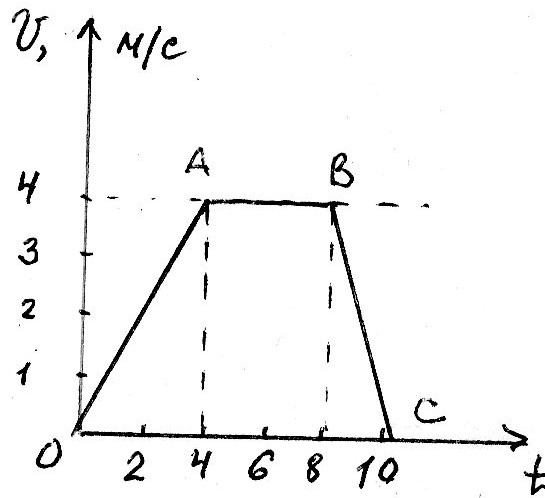 А. 1 м/с2		Б. 4 м/с2		В. 2 м/с2		Г. 0,5 м/с22. Автомобиль движется равномерно по мосту со скоростью 36 км/ч. За какое время он пройдет мост туда и обратно, если длина моста 480 м?А. 96 с			Б. 27 с			В. 192 с		Г. 4800 с3. Автомобиль двигается с ускорением 0,2 м/с2 в течение 10 секунд после начала движения. Какой путь он прошел?А. 0,1 м		Б. 1 м			В. 10 м		Г. 20 м4. Две силы F1 = 30 Н и F2= 40 Н приложены к одной точке тела. Угол между векторами F1 и F2 равен 90°. Чему равен модуль равнодействующей этих сил?А. 10 Н;		Б. 50 Н;		В. 70 Н;		Г. 35 Н.5. Рассчитайте вес пассажира в лифте, движущемся с ускорением 0,5 м/с2 вверх, если масса пассажира 80 кг.А. 784 Н		Б. 824 Н		В.  40 Н		Г. 744 Н6. На рисунке изображен график зависимости координаты колеблющегося тела от времени.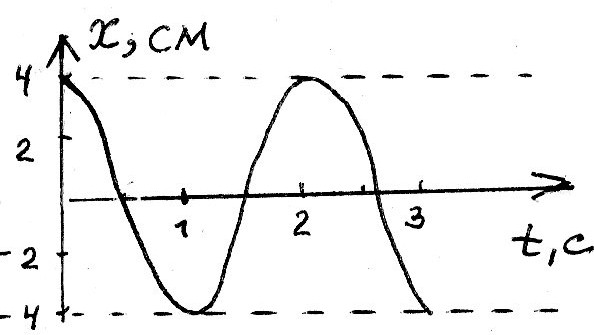 Определите амплитуду и период колебания. Запишите уравнение колебаний в СИ.А. x = 4cos2πt	Б. x = 0,04 cos2πt		В. x = 0,04cosπt		Г. x = 4cosπt7. Длина первого математического маятника равна 1 метру, а второго – 2 метрам. У какого маятника период колебаний больше и во сколько раз?А. У первого в 2 р.	    Б. У второго в 2 р.    	В. У второго в 4 р.	     Г. У второго в 1,4 р8. Ящик затаскивают вверх по наклонной плоскости с увеличивающейся скоростью. Система отсчета, связанная с наклонной плоскостью, является инерциальной. В этом случае сумма всех сил, действующих на ящик:А. Равна нулю		Б. направлена в сторону движения ящикаВ. Направлена перпендикулярно наклонной плоскостиГ. Направлена в сторону, противоположную движению ящика  9. В результате перехода с одной круговой орбиты на другую центростремительное ускорение спутника Земли уменьшилось. Как изменился в результате этого перехода радиус орбиты спутника, скорость его движения по орбите и период обращения вокруг Земли? Для каждой величины подберите соответствующий характер изменения: 1) увеличилась 2) уменьшилась 3) не изменилась. Запишите в таблицу выбранные цифры для каждой физической величины. Цифры в ответе могут повторяться.Радиус орбиты		Скорость движения по		Период обращенияорбите			     вокруг Земли  10. В безветренную погоду самолет движется со скоростью 300 км/ч. С какой скоростью будет двигаться самолет при ветре, дующем со скоростью 100 км/ч, если ветер встречный?Ответ: _____________Часть 2. Выполните задание.(За каждое верно и полностью выполненное задание – 2 балла)11. Тележка массой 3 кг, движущаяся со скоростью 4 м/с, сталкивается с неподвижной тележкой той же массы и сцепляется с ней. Чему равен импульс тележек после взаимодействия?12. Динамик подключен к выходу звукового генератора электрических колебаний. Частота колебаний 170 Гц. Определите длину звуковой волны, зная, что скорость звуковой волны в воздухе 340 м/с. Впишите ответы в таблицу:1 балл1 балл1 балл1 балл1 балл1 балл1 балл1 балл1 балл1 балл2 балла2 балла123456789101112